ГБОУ ДПО «СЕВЕРО-ОСЕТИНСКИЙ РЕСПУБЛИКАНСКИЙ ИНСТИТУТ ПОВЫШЕНИЯ КВАЛИФИКАЦИИ РАБОТНИКОВ ОБРАЗОВАНИЯМБОУ СОШ №48 г. Владикавказ.«Развитие творческого мышления и творческих способностей младших школьников»                                                                         Тохтиева Светлана Владимировна,                                                             учитель начальных классов                                                                    МБОУ СОШ 48 г. ВладикавказВладикавказ, 2023Содержание:Аннотация ……………………………….2Слово о педагоге …………………………..3Описание опыта (основная часть)………..5Литература…………………………….….15Приложение 1………………………….....18АннотацияПередовой педагогический опыт по теме «Развитие творческого мышления и творческих способностей младших школьников на уроках литературного чтения» представила учитель начальных классов первой квалификационной категории МБОУ СОШ №48 г. Владикавказа РСО-Алания Тохтиева Светлана Владимировна. В представленной работе раскрываются актуальность и перспективность обозначенной темы, дано научно – методическое обоснование опыта.Значительное место в работе занимает описание развития творческих способностей и мышления младших школьников. В работе представлены результаты учебной деятельности. Показана динамика достижений учащихся. Имеются приложения, которые отражают результаты учащихся и продукт их деятельности. Данная работа может быть полезна для учителей начальных классов.Слово о педагоге         Тохтиева Светлана Владимировна, учитель начальных классов: -образование высшее;                                                                                                             -окончила СОГПИ в 2006г по специальности «Педагогика и методика начального образования»;                                                                                        -квалификационная категория первая;                                                                                                                           - педагогический стаж- 27 лет в  МБОУ СОШ №48 г Владикавказа.;                                                 -работает  с 1995г.     За годы работы Светлана Владимировна зарекомендовала себя ответственным, дисциплинированным, требовательным педагогом. Уроки её построены в соответствии с требованиями ФГОС НОО. Основой каждого урока является технология системно-деятельностного метода и личностно-ориентированный подход.        Поиску истины, самостоятельности, способности формировать собственные суждения, разностороннему развитию личности учащегося, должен учить современный урок. Светлана Владимировна применяет в работе современные педагогические технологии, формирует у обучающихся развитие коммуникативных навыков, умений учиться, развивает познавательную деятельность, формирует внутреннюю учебную мотивацию и интерес к предмету. Результатами педагогической деятельности Светланы Владимировны являются: - стабильно высокое качество знаний ее обучающихся по предметам;-участие и призовые места в городских и республиканских конкурсах, олимпиадах.Актуальность опытаВопрос развития творческих способностей младших школьников не теряет свою актуальность никогда и требует развития и особого внимания в начальной школе. Изюминка творческих людей в неординарном мышлении, в способности видеть очевидное необычным образом, в креативном подходе к решению проблем. Люди, способные творчески мыслить всегда востребованы в нашем обществе.      Следовательно, возникает необходимость формирования творческой личности младших школьников, развития в них активного творчества и реализации способностей, поскольку в раннем возрасте дети открыты к новым знаниям и любознательны.      Каждый педагог ищет свои пути и методы для развития творческих способностей и познавательных интересов учащихся, активизируя познавательную деятельность, создает ситуацию заинтересованности, находит контакт с каждым учеником, раскрывая его творческие способности.      Описание опытаНеобходимое качество, формирующее творческие способности и мышление школьников - это системность –  способность видеть предмет или явление как целостную систему, воспринимать любой предмет, любую задачу всесторонне. Системное мышление позволяет видеть большое количество свойств предметов, замечать взаимосвязи на уровне частей системы и с другими системами.Другим направлением формирования творческих способностей младших школьников является развитие творческого воображения.   Воображение - это умение конструировать в уме из своего жизненного опыта что-либо новое, выходящее за пределы ранее воспринятого. Следовательно, необходимо расширять опыт младших школьников, если мы хотим создать достаточно прочные платформу для его творческой деятельности.     Для появления устойчивых интересов у ребенка недостаточно просто знакомить его с новой сферой. У него должно возникнуть положительное эмоциональное отношение к новой деятельности. Этому способствует включение школьника в совместную со взрослыми деятельность и пробуждение собственной творческой активности ребенка. Необходимо задавать ребенку вопросы, побуждающие к активному размышлению, добиваясь результатов в развитии его познавательных интересов и в усвоении новых знаний      Этапы работы над развитием творческого мышления и способностей школьников.1.Формирование речевой активности, наблюдательности, натренированной памяти, сообразительности, привычки анализировать и осмысливать факты.  Предпосылки творческой деятельности школьников формируются на уроках чтения языковыми играми и различными конкурсами, викторинами, выступлениями учащихся на уроках и внеурочных занятиях.     Важной задачей в развитии творческого мышления является обучить детей словесно описывать способы решения задач рассказывать о приёмах работы, называть основные элементы и задачи, изображать, «читать» изображаемое.
Самостоятельный поиск школьникам неизвестных закономерностей активирует мыслительную деятельность детей и сделанная самими учащимися открытия приносит им эмоциональную радость и гораздо лучше закрепляется в памяти чем готовые знания, данные учителем. Такая активная мыслительная деятельность позволяет формироваться новым связям и новым свойствам личности, положительным качествам ума.2. Внедрение элементов исследовательской деятельности учащихся в познавательном процессе, совместная работа, коллективное выполнение поставленных задач.      Исследовательская деятельность- это творческая деятельность, позволяющая изучать окружающий мир и открывать новые знания. Она обеспечивает условия для развития интеллектуального и творческого потенциала, формирует интерес к изучаемому материалу формирует предметные умения.3. Самовыражение личности ученика через творческую деятельность, различные виды искусства.      В поиске правильных путей развития творческих способностей младших школьников, придерживаюсь следующих правил:- быть честным и искренним;-верить в ребёнка и вдохнуть в него веру в собственные силы- сопереживать детям, делить удачу и неудачу пополам.- помогать тонко, умело, оставляя в душе ребенка чувство самостоятельного открытия- не давать ученику останавливаться на достигнутом, пробуждать интерес ко все более сложным задачам;- обучать детей в активно и в живом непринужденном общении, прививая самоконтроль, самооценку, и способы самосовершенствования;- вырабатывать системность и логическую структурность педагогического процесса;- создавать оптимальные условия для развития творческих способностей на уроках с целью развития каждого ребенка.        В своей работе организую учебный процесс так, чтобы он был позитивным и творческим, а уроки нескучными. В этих целях использую все наиболее эффективные традиционные и нетрадиционные формы и средства. Урок строю так, чтобы в работу включались все ученики. Ученики под моим руководством наблюдают, сравнивают, описывают, обсуждают факты и явления, делают выводы и обобщения и проверяют их простыми доступными опытами. Особый акцент делаю на самостоятельный поиск закономерностей, способов действия и правил.         При проведении урока, придерживаюсь основных правил:-поддерживаю инициативы детей;-избегаю прямых инструкций;-подбрасываю посильные для понимания и разрешения проблемы;- не выполняю за них то, что они могут научиться делать самостоятельно;- помогаю детям учиться самим управлять процессом усвоения знаний:а) прослеживать связи между предметами, событиями и явлениями;б) формировать навыки самостоятельного решения проблем исследования;в) учиться анализу и синтезу, классификации, обобщению информации;г) быть творцом своей деятельности.   Эффективный результат в развитии творческих способностей младшего школьника могут оказать:- ежедневное включение в учебный процесс творческих заданий и упражнений,- реализация кружковых занятий по специально разработанной программе,- вовлечение учащихся в творческое взаимодействие прикладного характера со сверстниками;- дидактические и сюжетно – ролевые игры на уроках и во внеурочно время;- экскурсии, наблюдения;- творческие мастерские.Творческие задания на уроках литературного чтения.    Эффективным методом развития творческих способностей на уроках литературного чтения считаю словесное рисование (словесный портрет) и графическое рисование. Словесный портрет предлагаю детям описать как застывшую фотографию, а художественный рисунок выполняется дома к одному эпизоду из произведения. Затем на уроке можно проводить выборочное чтение уже по иллюстрациям и составлять картинный план.  Составляя словесный портрет по картине, обращаю внимание ребят на время года, погоду, одежду, позу, мимику и т.д.     Чтение по ролям также является эффективным методом для развития творческих способностей младших школьников на уроках литературного чтения.      Например:                                                                                                                                                                                           - найдите из текста сказки «Маша и медведь» диалог между медведями и прочитайте выразительно; - выразительно прочитайте сказку, легенду или рассказ по ролям, например, «Лиса и журавль», рассказ В.Осеевой «Два пирожных»; - выразительно прочитайте диалог героев в зависимости от их нрава.Часто применяю осложнённое чтение по ролям, скажем, без слов автора.       Мои ученики любят инсценировать полюбившиеся им отрывки произведения, распределяя роли и, обговаривая заранее интонацию, жесты, позы, необходимые для сценки. Для выработки такой речевой выразительности как интонация использую следующие задания: определи, с какой интонацией надо прочитать стихотворение; найди место в произведении, где можно прочитать быстро и бодро или медленно или грустно; прочти все вопросительные предложения, прочти все восклицательные предложения и т.п.
      Часто используем творческий пересказ- это пересказ с изменениями добавлениями от рассказчика (с изменением лица повествования, сочинением собственного варианта концовки рассказа). Задаю вопрос: “Могла ли быть другая завязка у сказки или рассказа?”, или “Измени рассказ или сказку так, чтобы конец был радостным”; используем прием «если бы…», например, «Что случилось бы, если бы…». Так ребёнок вживается в роль и проживает историю внутри произведения.   Ученикам также нравиться сочинять рифмы и придумывать загадки, составлять письма и телеграммы от имени героев.  т. е. выполняют такие творческие задания, которые предполагают вариативность решения и рассчитанные на реализацию творческих возможностей учащихся. Дети с желанием выполняют данные задания. Формируется интерес к познавательной деятельности, развивается навык самоконтроля, повышается техника чтения, её правильность и выразительность.    Как отдельный вид творческой работы полюбилось детьми составление книжек-малышек на разную тематику: «Устное народное творчество (загадки, песни, пословицы)», сочинение собственных сказок на разные темы. Роль «сказочника» года в год развивает художественные и творческие способности, развивая связную речь, словарный состав языка. Формирование знаний умений и навыков по литературному чтению нужно проводить с использованием регулярных творческих занимательных заданий, развивая логику мышления воображения и фантазий.  В каждый урок литературного полезно включать речевые разминки.Речевые разминки решают следующие задачи: -	учат детей слушать вопрос;-	устраняют разного рода неточности в произношении;-	 вырабатывают четкую дикцию, правильное дыхание, ритм чтения, выразительность;-	учат понимать жесты, мимику, разыгрывать небольшие сценки и т.д.     Использование данных упражнений системно регулярно оказывает большую помощь в дальнейшем на уроках литературного чтенияНапример: -проговори скороговорку сначала медленно, затем быстро, быстрее и очень быстро; -прочти предложение удивлённо, весело, грустно, таинственно и т.д.- назови на одном дыхании все гласные, а потом все слово.  В процессе такой работы регулируется дыхание, предупреждаются ошибки и т.д.   Разыгрываем небольшие диалоги по заданной теме: «Листьям на деревьях тоже не сидится» - Почему не сидится листьям? О чём они могут думать? Какие у них желания?   Расскажите от имени листика. Дети принимают творческую задачу, решают ее самостоятельно и оригинально.Игра «На что это похоже».    Ребята загадывают какое-то слово - предмет. Затем приглашаются дети, которые выходили из класса. Их задача — отгадать то, что было загадано с помощью вопроса: «На что это похоже?». Например, если загадано слово «пончик», то на вопрос: «На что это похоже?» из зала могут поступать такие ответы: «На колесо», «На спасательный круг» и т. д. Как только водящие догадываются о том, что было загадано, ведущий меняет их, и игра повторяется снова.   Такой вид работы позволяет развивать у детей образное мышление, способствует активизации навыков работы в коллективе.    Для оценки внимания, памяти, наблюдательности, умения понимать вопрос, скорости и гибкости мышления, усвоения и понимания изученного произведения, самоконтроля и проверки домашнего задания, умения входить в тему урока я использую: 1.Проверочные и контрольные работы разного уровня. Одни выполняются после анализа объёмного произведения. В другом случае это обобщающая работа по сравнению нескольких произведений одного и того же писателя по произведениям Л.Н. Толстого, К.Г. Паустовского, Д.Н. Мамина-Сибиряка, Е. Чарушина. Целесообразно иногда составить небольшую   проверочную работу по литературному чтению в соавторстве с обучающимся.2.Тестовый материал, который обладает высокой развивающей и обучающей силой. На уроках литературного чтения использую несколько видов тестов:	Тест на усвоение содержания.	Тест на усвоение описания.	Тест на усвоение лексического значения слов.	Тест на соотнесение содержания названию произведения.	Тест на усвоение значений фразеологизмов.  Тесты составляю как сама, так и использую готовые, но иногда привлекаю детей к составлению. Дети работают индивидуально, в парах, группах. Так по моей просьбе ребята составляли тесты на основе:-          внешнего описания героя,-	определений, характера, склада ума героя,-	фразеологизмов-	загадок -         пословиц и поговорок,Тест на определение лексического значения фразеологизмов для 3-го класса.1. Замени одним словом фразеологический оборот «попасть пальцем в небо».                              А. Указать.                                                                                                                                                      Б. Определить.                                                                                                                                         В. Узнать.                                                                                                                                                Г. Угадать.   2.Вставьте слово в выражение «….кота в мешке».А. Забрать.Б. Отдать.
В. Сменить .Г. Купить.3 Замени одним словом фразеологический оборот «как снег на голову».                                            А. Метко.                                                                                                                                                               Б. Точно.                                                                                                                                                                В. Неожиданно.                                                                                                                                                    Г. Холодно.   4.Закончите фразеологизм  «Рукой…».А. Отбить.Б. Подать.
В. Дотронуться Г. Погладить.5. Дрожит как … .                                                                                                                                                     А. Заяц.                                                                                                                                                                     Б. Осиновый лист.В. Холодец.Г. Ветка.   6.Выбери лишнее.А. Смотреть волком.Б. Серый волк сидит в овраге.
В. Волк в овечьей шкуре. Г. Волчий аппетит.7. Подберите слово синонимичное фразеологизму «витать в облаках».                                                А. Мечтать.                                                                                                                                                             Б. Говорить.                                                                                                                                                                           В. Думать.8. Подберите синоним к фразеологизму «бить баклуши».                                                                           А. Витать в облаках.                                                                                                                                          Б. Работать спустя рукава.                                                                                                                                   В. Водить за нос.9. Замени одним словом фразеологический оборот «намотай на ус».                                  А. Поработай                                                                                                                                                          Б. Запомни                                                                                                                                                         В. Помолчи                                                                                                                                                         Г. ПоголодайПрекрасным способом внести разнообразие в учебную деятельность, расширять кругозор и словарный запас учащихся является разгадывание и составление кроссвордов. Процесс этот является своеобразной гимнастикой, мобилизующей и тренирующей умственные силы ребёнка. Отгадывание оттачивает и дисциплинирует ум, приучая к чёткой логике, к рассуждению. Использование кроссвордов можно рассматривать как процесс творческий, а поэтому, считаю, кроссворды целесообразны для лучшего усвоения учениками фактического материала. Работа с кроссвордами может использоваться на любом уроке, в том числе и на уроках литературного чтения с целью расширения кругозора, развития памяти, внимания, проверки знаний, сообразительности, творчества. Составляю кроссворды сама, но иногда даю такое задание и детям, что включает их в поисковую творческую деятельность. Разгадывание и составление кроссвордов может быть индивидуальным, групповым или парами.   Работа с текстом является одной из важнейших задач на каждом уроке. Недостаточно просто просить учащихся открыть книгу, прочитать произведение и ответить на вопросы. Это приведет к отсутствию необходимого результата и потере драгоценного времени на уроке.Один и тот же вид творческой деятельности в процессе урока можно построить так, чтобы он стал результативным, интересным и мотивирующим для учащихся. Для продуктивного чтения, ученики должны занимать активную позицию, осуществляя разнообразные мыслительные операции. При работе над текстом важно учитывать виды чтения, которые выбираются согласно поставленным целям.При знакомстве детей с новым произведением считаю важным моментом этап восприятия, который сопровождается искренними эмоциями, вопросами детей, удивлением. Я подготавливаю детей к восприятию текста такими творческими приёмами как фантазирование, метафора, высказывания известных людей, афоризмы, проблемный вопрос, творческая разминка, творческая головоломка, ассоциации. Чтение с пометками позволяет предупредить возможные ошибки в ходе первичного чтения текста, развить у школьников свой взгляд на повседневные проблемы и привычные задачи, расширить кругозор. В процессе чтения ученики одновременно осмысливают содержание текста и выделяют то, что является для них новым и любопытным. Это задание максимально стимулирует творческое развитие учеников, обеспечивает процесс познания, развивает рефлексивные способности. На уроках литературного чтения дети учатся устанавливать смысловые связи между событиями, понимать мотивы поступков героев, давать личную оценку поведению персонажей прочитанных произведений.Для изучающего чтения использую следующие приёмы.Выделение смысловых частей прочитанного текста.Прогнозирование содержания и смысла следующих частей текста, опираясь на прочитанное.Определение ключевых слов текста по ходу чтения.Замена смысловых частей текста.Выявление деталей текста.Определение стиля текста.Составление вопросов проблемных вопросов, во время и после чтения текста.Составление личных суждений учащихся.Составление плана или схемы, позволяющие выявить структуру текста. Создание новые тексты на основе прочитанного.Составление комментария к тексту.Результативность и эффективность опытаРабота по развитию творческих способностей детей на уроках литературного чтения проводилась мною в каждом новом наборе учеников ежегодно. Сравнивая результаты, можно сделать вывод о положительной динамике роста уровня творческих способностей у детей во втором классе, в отличие от первого класса, в четвёртом классе в отличие от третьего. Приемы обучения, используемые в работе, дают положительные результаты:1) у большинства учеников появилось положительное отношение к заданиям творческого, проблемно-поискового характера; ребята вышли на новый уровень самостоятельности в работе, научились задавать «правильные» вопросы и находить на них ответы, размышлять и делать выводы;2) мои ученики научились понимать мысли, заключенные в тексте; представлять картины, предложенные автором, и узнавать языковые средства, используемые в тексте; чувствовать настроение произведения, находить для его передачи нужную интонацию;3) при выполнении творческих работ, учащиеся овладели следующими умениями: выбирать из текста требуемый, для творческой работы материал; представлять прочитанное в своём воображении; словесно оформлять портрет, проблему; читать выразительно диалоги и монологи, передавая в них характер и настроение персонажа;4) у ребят повысились самооценка и отношение к затруднениям, возникающим в ходе творческой деятельности: они стали восприниматься ими более спокойно; возросло умение преодолевать трудности, доводить начатую работу до конца; способность к фантазированию и воображение стали в разы лучше; 5) у учащихся повысились интерес к чтению, способность к творчеству, инициативность и креативное мышление. Уроки литературного чтения стали приносить больше удовольствия для детей, стали более информативными. Дети с позитивным настроением работают на них. Возрос уровень познавательного интереса, значительно повысилась техника чтения. Ученики полюбили творчество во всех его проявлениях: в песне, танце, внеклассных и внешкольных мероприятиях. Разумно подобранные методы и приемы обучения позволили повысить как качество знаний, так и эффективно развили творческое воображение и мышление обучающихся.Литература1. Алешаева, Н. П. Развитие творческой активности младших школьников на уроках литературного чтения / Н. П. Алешаева, Н. В. Тупалева // Начальная школа. – 2004. 2. Бронникова, Ю. О. Формирование культуры речи младших школьников / Ю. О. Бронникова // Начальная школа. – 2013.3. Былевская, В. Н. Развитие творческих возможностей младших школьников / В. Н. Былевская // Начальная школа. –1990. 4. Воюшина, М. С. Анализ художественного произведения / М. С. Вьюшина // Начальная школа. – 2016.5. Граблева, В. Н. Словесное рисование на уроках чтения при изучении литературоведческих произведений / В. Н. Граблева // Начальная школа. – 2000. 6. Иванова, Л. И. Развитие творческих способностей школьников / Л. И. Иванова // Начальная школа. – 1994. 7.Козырева, А. С. Виды работ над текстом на уроках чтения /А. С. Козырева // Начальная школа. – 2019. 8. 8.Люблинская А.А. Учителю о психологии младшего школьника. — М., «Просвещение», 2014 г9.Шевченко С.Д. Как научить каждого. - М., «Просвещение», 2015г.10.Тохтиева С.В. https://infourok.ru/material-dlya-vneurochnoj-deyatelnosti-po-matematike-v-nachalnoj-shkole-4209567.html—2020г Приложение 1Игра-конкурс "Лучший скороговорщик"Цель: развивать речь, дикцию, творческие способности, креативное мышление; прививать любовь к литературе, чтению.Сценарий занятияI. Мотивация к деятельнсти.Кто хочет разговаривать,. 
Тот должен выговаривать
Всё правильно и внятно,
Чтоб было всем понятно.
Мы будем разговаривать
И будем выговаривать
Так правильно и внятно,
Чтоб было всем понятно.
Итак, мы начинаем...II. Турнир скороговорок- Вспомним, что такое скороговорка?Скороговорка – это шутка, забава, игра. В скороговорке много похожих по звучанию слов. Эти слова путаются, когда их произносят быстро, и получается смешно. С давних пор люди играют в скороговорки.- Как надо читать скороговорки?Скороговорки нужно говорить быстро, чётко и понятно.- Как правильно разучивать скороговорку?Сначала скороговорку нужно произнести медленно и отчётливо, особенно те места, на которых язык “спотыкается”; потом быстрее; и, наконец, очень быстро 3 раза подряд.А теперь сыграем в скороговорки.1.Конкурс “Разминка”Цель: отработка дикции, скорости чтения и правильного дыхания.Белые бараны били в барабаны.Течёт речка-печёт печка.Щуку я тащу-тащу, щуку я не упущу.Читаем 3 раза быстро, 2.Конкурс “Телефон” (Ведущий “по секрету” говорит скороговорку одному из игроков, тот передаёт другому. И так по цепочке – все члены команды. Последний должен встать и громко произнести скороговорку.)Жук жужжит над абажуром.У ежа — ежата, у ужа — ужата.          По бревну бредут бобры.          3.Конкурс «Шифровальщик» Белые бараны били в барабаны.В живом уголке жили ежи да ужиБык тупогуб, тупогубенький бычокВсе бобры добры для своих бобрят Будь добр, добудь кобр.- Расшифруйте скороговорку: (на альбомном листе для каждой группы зашифрована скароговорка с помощью рисунка)У ежа и ёлки иголки колки Купила бабуся бусы Марусе.У Маши на кармашке маки и ромашки.          Сначала вам нужно будет расшифровать скороговорку, а потом прочитать её так, как будто вы:очень обрадовались;опечалились;разозлились;испугались.Конкурс «Три – четыре»Ведущий: Как вы думаете, какая польза от скороговорок?Скороговорки учат нас говорить быстро и правильно, развивают наш речевой аппарат, совершенствуют технику чтения. Следовательно, помогают нашей учёбе, потому что, чем лучше вы читаете, чем быстрее вы читаете, тем легче вам учиться. Следующий конкурс нам покажет, кто быстрее умеет читать.По команде «Три» каждый читает за 1 минуту скороговорки. По команде «Четыре» заканчивают. Кто больше прочитает, тот и выигрывает.1 команда : У Сени и Вани в сетях сом с усами.
У Кондрата куртка коротковата.
Поля пошла полоть петрушку в поле.
Опять пять ребят нашли у пенька пять опят.
Валин валенок провалился в проталинок.
Тимошка крошит в окрошку крошки.
Три сороки тараторки тараторили на горке.Сыворотка из-под простокваши.На дворе — трава, на траве — дрова.Кукушка кукушонку сшила капюшон.Лена искала булавку, а булавка упала под лавку.Ехал с горки Саня, а на Сане сани.Я купила кошке новые сапожки.Хороши наши малыши.Клара у Карла украла кораллы, а Карл у Клары украл кларнет.2 команда: 
Сшила Саша Сашке шапку.
От топота копыт пыль по полю летит.
Съел Слава сало, да сала было мало.
Шли сорок мышей, несли сорок грошей.
У ежа и елки иголки колки.
У осы не усы, не усищи, а усики.
На возу лоза, у воза коза.
Еле-еле Лена ела, есть из лени не хотела.
В живом уголке жили ежи да ужи.Милая Мила мылась мылом.Архип осип, а Осип охрип.У Жоры — уж, у Розы жук.У пеньков опять пять опят.Четыре чёрненьких чумазеньких чертёнка чертиличёрными чернилами чертёж.Шел косой козел с козой, а пришел косой козел с косой.
         Дятел дерево долбит, день-деньской кору дробит.
         У тридцати трех полосатых поросят тридцать три хвостика висят. 5.Конкурс “Тише едешь – дальше будешь”Как в учебнике вам предлагают попробовать читать скороговорку?(Подсказка на стр. 15): Читай скороговорку сначала медленно, затем быстрее и совсем быстро. Попробуй прочитать тихо, громко и очень громко.Сначала читаем скороговорку только губами, затем шёпотом, потом с голосом, далее в полный голос, затем потише, опять шёпотом и в конце только губами.Везёт Сенька Саньку с Сонькой на санках.Ёж жевал в своём жилье ежевичное желе.Дед Данила делил дыню – дольку Диме, дольку Дине.Съел Валерик вареник, а Валюшка – ватрушку.III. Подведение итогов.Сочиняем сказкуСнеговик          Жил-был мальчик по имени Гена. Давно мечтал он, чтобы подарили ему коньки. Однажды обычным субботним вечером повалил густой снег. Накинули Гена с сестрёнкой Танюшей пальтишки, схватили шапки и варежки и побежали на улицу. Снег падал большими хлопьями. В синем небе горели огромные звёзды.                - Какая сказочная ночь! - воскликнула Танюшка,- давай лепить снеговика!               Скатали они три снежных шара, для глаз-шишки сосновые, нос-морковка, вместо рук-снежные комочки. Гена приспособил корзинку на голову, Танюша свой шарф завязала ему вокруг шеи.                  Чудесный получился снеговик! Сказочный! Как живой!- Нужны волшебные слова, - сказал Гена.- Альбус! Магнус! Гамма! - прошептала Танюша.          Зазвучала тихая музыка. Ребята подняли глаза в небо. Звёздная пыль опустилась к ним в ладони. Дети осыпали ею снеговика. Он зашевелился, глазки его засветились, добрая улыбка осветила лицо. Вдруг снеговик качнулся вперёд и поехал на коньках.       - За мной! - позвал он удивлённо глядевших на него ребят. Музыка заиграла громче. Золотые искры закружились у ног. И вот уже Гена скользит по ледяному катку! На нём новенькие синие коньки с серебряными застёжками. Танюша в перламутровых коньках мчит следом за ним!            Дети, заливисто смеясь, догоняют своего снеговика…            Звёздная ночь. За окном валит густой снег. В кроватях посапывают Гена и Танюша. Щёки у них румяные, на губах играет улыбка. У дверей лежат две пары новеньких коньков. На столе - книга с волшебными сказками. А над ней кружится звёздная пыль…Сочиняем загадки вместе с детьми1.Рыжий хвост трубой, дом её лесной,Незатейлива еда: в шишках ищет семена (белочка).2.Этот дом чудесный,Жить в нём интересно.Здесь дружим и играем,Знанья получаем (школа).3.Оставляет синий след и живёт тот много лет(ручка).4. Это что за косолапый?Он за мёдом лезет лапой.Может громко он реветьА зовут его …(мдведь) 5.Целый день стучат- стучат, забывать нам не велят(часы).6.Прицепилися рядком,Понеслися с ветерком.В путешествие повёз,Слышен мерный стук колёс(поезд).Творческие задачиМатериал для творческой внеурочной деятельности по математике в начальных классах.Занимаясь внеурочной деятельностью с учащимися, я стараюсь подбирать интересные формы обучения, нестандартные задания, творческие направления. Часто с ребятами мы совмещаем математику и рисование, математику и оригами. А недавно учились сочинять задачи в стихах и прозе на заданную тему. Готовые работы   мы размещаем на школьном стенде, а наиболее удачные посылаем на различные конкурсы, где не раз добивались успехов.            Представляю вашему вниманию задачи, придуманные детьми на тему: «Придумай задачку про дом и про дачку».               Задачка про хитрую морковь!Папа, мама, брат и я – вот весёлая семья!Сели мы в машину дружно: нам на дачу ехать нужно.Вот мы и на даче –лихо справимся с задачей!Буду дёргать я морковку, очень быстро, очень ловко!В грядках спрятались морковки, ах вы хитрые плутовки!Вам меня не провести! – и сорвал я целых три.Ну а брат мой – посмотри: вместе с мамой тоже три!Три плюс три – выходит шесть. И у папы тоже шесть!Все морковки мы сложили, значит сколько получили?А, чтоб вышло двадцать пять,Сколько нужно нам собрать?Мы считать умеем ловко, соберём ещё морковку!                                                    Бабушкины грядки.Однажды Дима и Тоня приехали на дачу к бабушке. А там вай-фай не ловит, телевизор только два канала вещает, на речку и в лес бабушка одних не отпускает, да и математику задавали летом подтянуть — с задачками были трудности у ребят. Скукота, одним словом. Вот и придумала бабушка, как внуков развлечь.—Дима, Тонечка! Помогите мне с грядками управиться! Прополоть их нужно! А я потом отведу вас на речку купаться.—А мы не умеем полоть! Да и долго это, наверное! -ответили ребята.—Вовсе нет!  У меня на участке всего-то 23 грядки. Я сама прополю редис—его 8 грядок, что в 2 раза больше грядок с салатом. А вы уж возьмитесь за салат!—Ладно! -закричали ребята, -мы согласны! И принялись они за работу.—Я что-то не понял, сколько грядок этого салата? -спросил Дима сестру.—А вот сколько: если редиса 8 грядок и это в 2 раза больше салата, то грядок с салатом наоборот меньше в два раза, чем грядок с морковью! Догадываешься?—Кажется начинаю понимать! - обрадовался Дима. Ребята довольно быстро справились со своей работой.—А мне понравилось работать в огороде, давай мы ещё поможем бабушке с прополкой! -предложила Тоня. И дети направились к бабушке.—Ну что же! -ответила бабушка, -найдите грядки с луком, которых на 2 больше, чем с салатом и поработайте на них. Тогда остальные грядки-с морковью я закончу сама. Ребята весело побежали полоть лук.	Вечером бабушка угощала довольных внуков чаем с блинами и сладким пирогом.—А всё-таки: по сколько грядок всех овощей мы сегодня пропололи вместе с бабушкой? -спросил Дима.— Я всё посчитала! -ответила Тоня, -запуталась только с морковью!Ребята! А вы поможете Тоне и Диме выяснить, сколько же грядок с морковью было в огороде у бабушки? Решение:1)8:2=4(грядки)- с салатом2)4+2=6(грядок)-с луком3)8+4+6=18(грядок)- с редисом, с салатом, и с луком 4)23-18=5(грядок)-с морковьюОтвет:5 грядок с морковью в огороде у бабушки.Сколько ступенек до чердака?Олег и Яна решили подняться на дедушкин чердак за сушёными яблоками. Яна перешагивала через одну ступеньку и насчитала 6 шагов. Олег перепрыгивал через две ступеньки. Посчитайте, сколько всего ступенек до чердака? Сколько прыжков до чердака сделал Олег?Решение:1)6×2=12(ступенек)-до чердакаТак как Олег, перепрыгивая, наступал на каждую третью ступеньку, то2)12:3=4(раза)-перепрыгнул ОлегОтвет: 12 ступенек всего до чердака; за 4 прыжка добрался Олег до чердака.Приложение2Тема: Простая этика поступков. ОРКСЭ по учебному модулю «Основы светской этики»Тип урока: комбинированный.Дидактическая задача: формирование представления о нравственных ценностях и их значения в жизни.Цели.Образовательные: развитие и систематизация этических знаний ребёнка; овладение умениями и навыками взаимодействия с окружающими. Развивающие: расширение словарного запаса в процессе освоения этических понятий и определения нравственных качеств; развитие умений нравственного анализа поступков, сопоставлений моральных характеристик, этически выраженных оценок.
Воспитательные: формирование нравственно ориентированных взаимоотношений учащихся, в основе которых лежит уважение и доброжелательность к каждому;  повышение авторитета нравственных норм в поведении учащихся;  развитие способности к нравственному выбору в жизненных ситуациях. УУД Личностные УУД: формировать уважительное отношение к иному мнению; развивать самостоятельность и личную ответственность за свои поступки, на основе представлений о нравственных нормах, осознавать причастность к успеху учебной деятельности; анализировать свои и чужие поступки с точки зрения общечеловеческих норм; сопоставлять положительные и отрицательные поступки людей.Познавательные УУД: извлекать необходимую информацию для выполнения учебных заданий; уметь осознанно и произвольно строить речевое высказывание в устной или письменной форме. Регулятивные УУД: формировать умения планировать, контролировать и оценивать учебные действия в соответствии с поставленной задачей и условиями её реализации; определять наиболее эффективные способы достижения результата; понимать причины успеха/неуспеха учебной деятельности.Коммуникативные УУД: готовность слушать собеседника, вести диалог, признавать возможность существования различных точек зрения и права каждого иметь свою собственную; излагать своё мнение и аргументировать свою точку зрения и оценку событий; умение договориться о распределении ролей в совместной деятельности.Ресурсы: учебник Шемшурина А.И.  Основы духовно-нравственной культуры народов России. Основы религиозных культур и светской этики. Основы светской этики, песня «Добрым жить на белом свете веселей», на ватмане рисунок цветущего дерева, бумажные жаворонки, сделанные накануне ко дню весеннего равноденствия.СЦЕНАРИЙ УРОКА  Самоопределение.Закройте глаза и послушайте. Каковы ваши эмоции и ощущения? (Песня «Добрым жить на белом свете веселей»)Как вы считаете, чему мы будем учиться на этом уроке? Актуализация учебного действия.-Что приобретает человек, когда взрослеет? (Опыт, мудрость)-Ощущаете ли вы, как постепенно приобретаете мудрость? Нравственное взросление?II. Мотивация учебной деятельности.   -Что такое экология?-А слышали ли вы о понятии «экологичность» поступков?-Что приходит вам на ум? Поделитесь друг с другом.Открытие нового знания.-Ребята, задумываетесь ли вы перед тем как совершить тот или иной поступок?-Это значит, что при этом вы совершаете нравственный выбор. Сейчас с вами мы это продемонстрируем.1)Игра «Сделай выбор». Дети передают друг другу волшебное перо, заканчивают начатое предложение учителем и делают нравственный выбор. При этом они дополняют, всегда ли верны своему выбору.-Входя в транспорт или магазин, я обязательно… (здороваюсь со всеми). -Сталкиваясь в дверях с кем-либо, я… (извиняюсь и уступаю дорогу).-Встав утром после завтрака из-за стола, я… (благодарю за завтрак и целую маму (бабушку). Если родители затевают уборку квартиры, я… (предлагаю свою помощь). -Если я вижу расстроенного товарища, то … (стараюсь утешить его).-Когда кто-то оказал мне помощь, я …(не забываю поблагодарить).-Когда наши гости уходят, я (обязательно провожаю их до дверей).-Когда заходят старшие, я… (встаю, чтобы поздороваться).    - Когда при мне дерутся, я… (стараюсь этому помешать).     -Если мне про кого-то сплетничают, я… (прошу этого не делать).-Если я нашёл чью-то вещь, то …(непременно верну её владельцу).-Что же такое «экологичность» поступков?- Это означает, что наши поступки никому не должны наносить вреда.-Простая и важная истина состоит в том, что любые наши действия не должны быть во вред кому-либо. Ведь главное — благо человека, его жизнь.    -Чем должен руководствоваться человек перед выбором поступка?-Стремлением сделать благо.-Что же такое благо?-Хорошее, приятное для другого.	-Сейчас мы проведём эксперимент, в котором скажем друг другу приятные слова2)Работа в парах: эксперимент «Волшебный жаворонок». 	Ученики берут бумажного жаворонка и цветным маркером пишут на нём одно хорошее качество соседа по парте. При затруднении учитель предлагает написать качество-подарок своему товарищу. Зачитывают надпись.-Посмотрите, ребята, какое волшебство произошло в нашем классе. Мы все увидели лучшее друг в друге и поняли, какие мы хорошие. Вам было это приятно? -Что было приятнее, говорить добрые слова или слышать? -Видите, как важно и как хорошо, когда в тебе стараются увидеть лучшее. -Подумайте, какое простое этическое правило мы с вами можем сформулировать?  (Опирайся на лучшее в человеке, и он расцветёт.) Физминутка.Поиграем в игру "Будь внимательным". Если вы услышали волшебное слово, то выполняете просьбу, если нет - то не выполняете.Встаньте, пожалуйста.
Поднимите руки.
Поднимите, пожалуйста, руки.
Будьте добры опустите руки.
Поднимите, пожалуйста, правую руку.
Опустите, пожалуйста, правую руку.
Похлопайте.
Будьте добры, хлопните 3 раза.
Тихонько сядьте.
Тихонько сядьте, пожалуйста.Спасибо! Молодцы!Применение полученных знаний.1)Работа в группах: «Пословицы недаром молвятся».-Откуда мы с раннего детства узнаём об этике поведения? О нравственности поступков?( Из народной мудрости.)-Где мы можем встретить народную мудрость?( В сказках, песнях, пословицах и поговорках.)Самостоятельная работа  с самопроверкой по эталону.  (Работа в группах)(Листок  с пословицами, где необходимо вставить пропущенные слова). 1.2.   3.	Участники зачитывают свои пословицы.Затем каждая группа презентует одну пословицу по выбору.2)Этические задачи. Сценки.Сценка первая:Рита и Зоя подруги. На перемене девочки баловались, и Рита уронила цветок. Дежурный записал замечание Зое. Рита промолчала. Зое было очень обидно, но она ничего не сказала подруге.Что посоветуете Рите?Что посоветуете Зое? Правило. Если друг в чём-то не прав, скажи ему сразу об этом.	Сценка вторая: Тима и Гоша учатся в одном классе и дружат. Мальчики гуляли одни во дворе на детской площадке. У Тимы был с собой маркер. Он предложил Гоше разрисовать детский домик, ведь их никто не видит.Что посоветуете Гоше?Что посоветуете Тиме? Правило. Останови друга, если он делает что-то плохое.Не предлагай другу совершать плохие поступки.	Ребята, сделаем выводы:-Чему учат нас этика и народная мудрость?-Уменьшать зло на белом свете, увеличивать и сеять добро.-Совершенно верно! Мир должен быть соткан из доброты и чистоты. А мы жить в нём и стремиться раскрывать свои лучшие качества, подпитывать их правильными поступками, видеть в других людях хорошее, быть терпимыми друг к другу!Золотое правило: что поливаем, то вырастет!-А сейчас, ребята, посмотрите на наше «Дерево нравственности».  Теперь мы заселим его нашими жаворонками добра. Пусть они разлетятся по всему свету и приумножают добро, такт, вежливость, терпение, гуманность, дружелюбие, бескорыстие и другие хорошие человеческие качества.Рефлексия.- Вспомните ещё раз урок, себя, свои эмоции и ощущения. Что вас удивило? Что заставило задуматься?Какое новое качество для себя вы взяли на заметку?Итог урока. Пусть эти простые, но очень важные правила будут постоянными ориентирами в вашей жизни. Они подсказаны вековым опытом жизни людей. Домашнее задание: Сделать книжку-малышку с мини-сказкой «Дорогою добра».Интегрированный урок осетинского языка в 4 классеНыхасы темæ: «Цы у хорз æмæ цы у æвзæр?»Грамматикон темæ: «Номдæртты кæрæттæ гуырынон хауæны“.Что такое хорошо и что такое плохо.Чередующиеся согласные существительных в родительном падеже.Задачи1. Совершенствовать навыки монологической речи учащихся. 2. Совершенствовать навыки правильного письма.3. Прививать интерес к осетинскому языку.4.  Воспитывать в детях положительные качества человека.Ход урокаI. Начало урока. Записывается сегодняшнее число в тетрадях. Объясняется этимология слова æртхъирæны мæй.  (Угроза, грозный.)II. Фонетическая зарядка.1. Выполнить упр. № 1. Хату. (Повторение в нарастающем темпе.)–Лæппуйы ном цы хуыйны?–Хату. –Что вы поняли из этого четверостишья?III. Актуализация знаний. 1. Проверка записи новых слов в словарях.2. Повторение новой лексики. Учитель называет слово на русском, дети- на осетинском. Затем в парах по одному слову: на  осетинском– русском.3. Чтение и перевод текста.IV .Постановка цели и задач урока. Мотивация учебной деятельности учащихся.–Кто уже догадался, какая тема нашего урока? Вам подскажут слова. (Что такое хорошо и что такое плохо…)–Иронау æй зæгъут. (Цы у хорз æмæ æвзæр?)Вы уже прочли и перевели текст. А сегодня мы побеседуем по прочитанному.1. Вопросы по содержанию текста текстом «Кæд ма искуы фæсайа» и ответы учащихся на них.– Цы ныв кæнынмæ хъавыд Батрадз?– Батрадз хъавыд сныв кæнын уалдзæг.– Батрадз джихæй цæмæн аззад?– Батрадз джихæй аззад уымæн, æмæ йæм сырх кърандас нæ разынд.– Кæмæ бацыд кърандас курынмæ?– Кърандас курынмæ бацыд Тимурмæ.– Цæуылнæ радта Тимур кърандас?–  Тимур нæ радта кърандас, цæмæй Батрадз «2» райса.– Цы ми бакодта уæд Батрадз?– Уæд Батрадз дыууæ кърандасы балхæдта.– Цæмæн афæлдæхтысты сырх-сырхид Тимуры рустæ?– Тимур æфсæрмы кодта.2. Составление словесного портрета героев рассказа(упр. № 9).На доске эпитеты: мæнгард, гæдылæппу, зондджын, сайæгой, хæларзæрдæ, æргом, æзæсгом, уæздан, æфсæрмыгæнаг.Сабитæ, нæ ног дзырдтæм гæсгæйæ скæнæм хатдзæг:– Цавæр лæппу у Батрадз? (у хæларзæрдæ, æргом, уæздан)– Цавæр лæппу у Тимур?( Тимур у мæнгард, зондджын, сайæгой, æзæсгом)– Уæ зæрдæмæ дзы кæцы лæппу фæцыд?( Мæ зæрдæмæ фæцыд Батрадз.)– Куыд уæм кæсы, искуы ма Тимур асайдзæн?( – Мæнмæ гæсгæ….)– Мæнмæ афтæ кæсы æмæ Тимур сайгæ нал кæндзæн.3.–Ребята, выберите самое плохое качество Батраза (сайæгой) и одно хорошее качество Батраза. Какое из них победило? Есть шанс у него исправиться?–Какова главная мысль этого текста?4. –Придумайте такую ситуацию, попав в которую Батрадз мог бы исправиться.Чувство стыда заставляет человека переживать, беспокоиться, гнетёт его. И лучше не испытывать его совсем. А для этого не следует поступать так, чтобы потом не было стыдно.Давайте мы спрячем все слова, обозначающие плохие качества человека в мешок. Заодно ещё раз проверим, как вы усвоили слова.ФИЗМИНУТКА1.Къах лæууы, лæууы, лæууы!   Къах цæуы, цæуы, цæуы!   Къæхтæ згьорынц, згъорынц, згъорынц!   Къæхтæ кафынц, кафынц, кафынц!   О мæ къæхтæ, гыццыл къæхтæ!   Ох! 2.Размæ, уæлæмæ, фæйнæрдæм, бынмæ…V. Открытие нового знания. 1.Объяснение новой грамматики. С.94–А мы с вами переходим к новой теме по грамматике.–Цы у ныхасы хай? Номдар? Хауæн?–Цавæр номдары хауæнта смахимæ базыдтам?–Радзурут номон хауæны тыххæй. Гуырынон ?–Бакæсут  фæйнæгыл фыст дзырдтæм. Сæвæрæм цæ гуырынон хауæны.–Цавæр кæрон вæййы номдæрттæн гуырынон хауæны? –ы2.Первичная проверка понимания1. Читается правило.2. Выполняется упр. № 15 (На доске существительные в начальной форме и картинки)Чызг– ..., карк–…, хуынкъ–…3.Применение новых знаний.1. Учащиеся берут карточки с чередующимися буквами г-дж, к-ч, къ-чъ, становятся в круг, показывают друг другу карточки и находят себе пару по букве; берутся за руки.    2.Самостоятельная работа. Картинный диктант. Поставить существительные в родительный падеж. Записывать столбиком. Самопроверка. Самооценивание.VI. Рефлексия.1. Подведение итогов урока.Что нового узнали? Что вам понравилось на уроке? Что показалось трудным? Чему научили вас Батраз и Тимур?2. Оценка работы учащихся. Доволен ли каждый из вас своей работой на уроке? Поднимите солнышко или тучку VII. Домашнее задание.         Сделать рисунки на тему «Плохо и хорошо».Приложение 3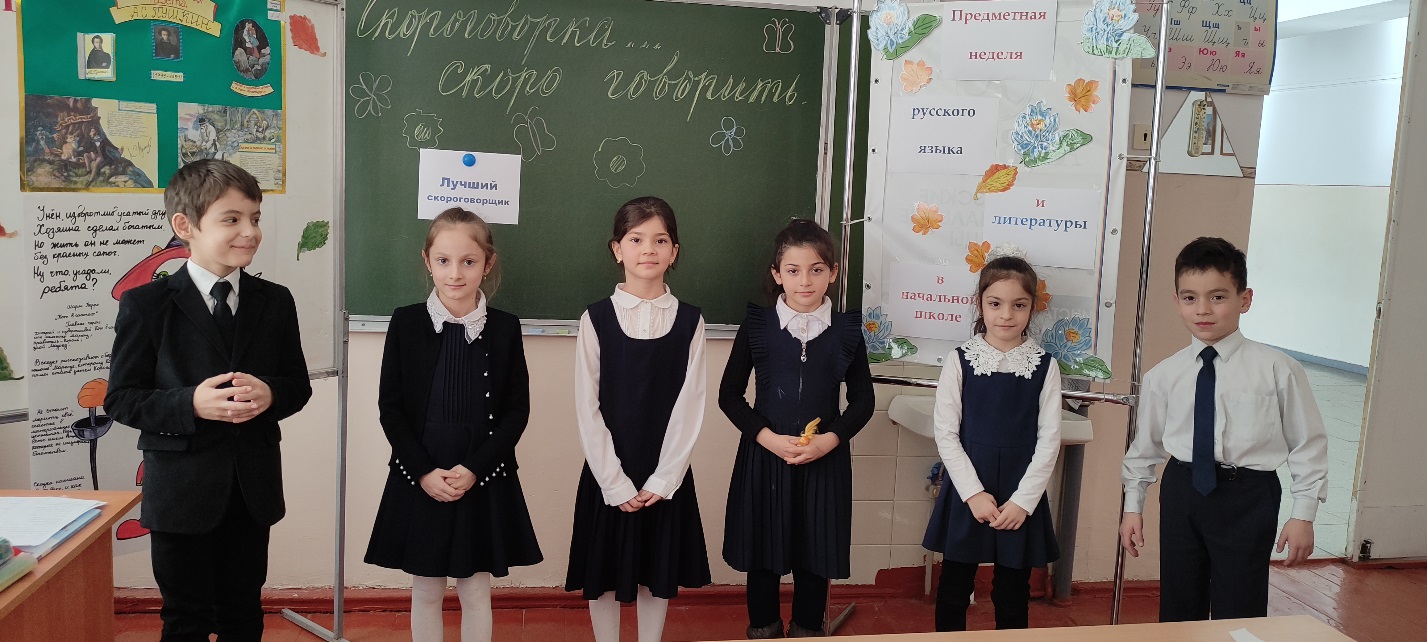 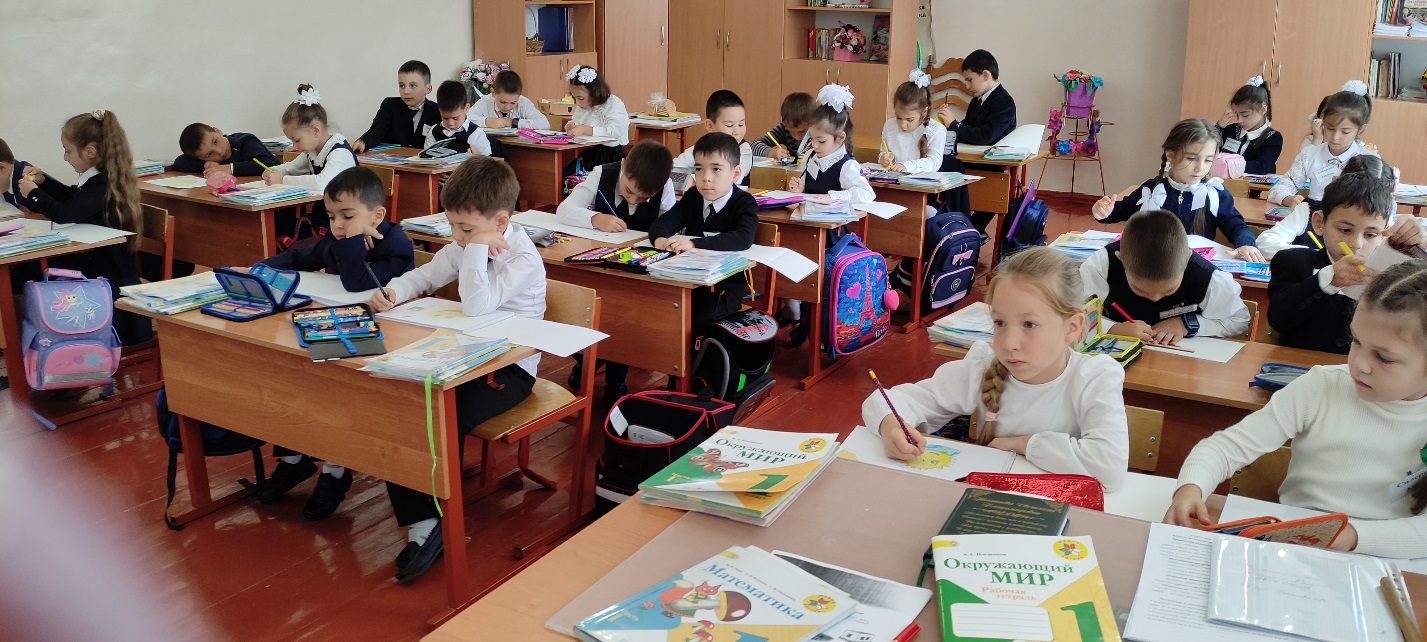 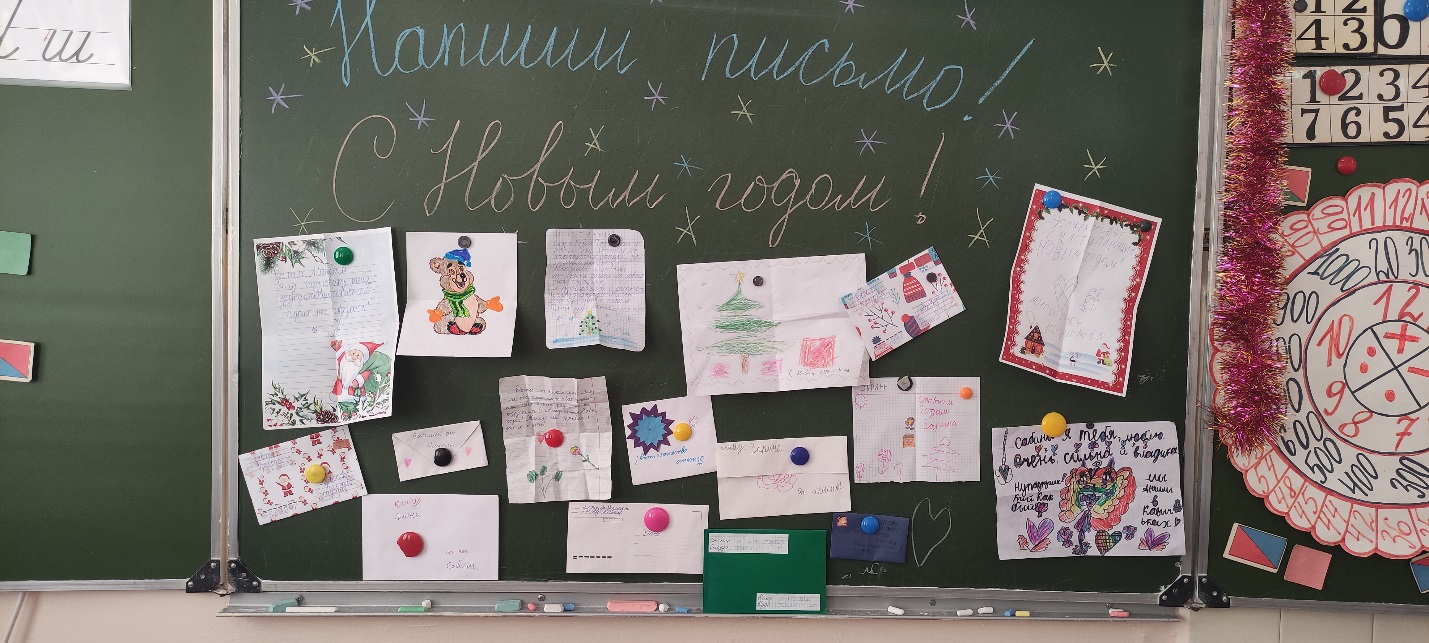 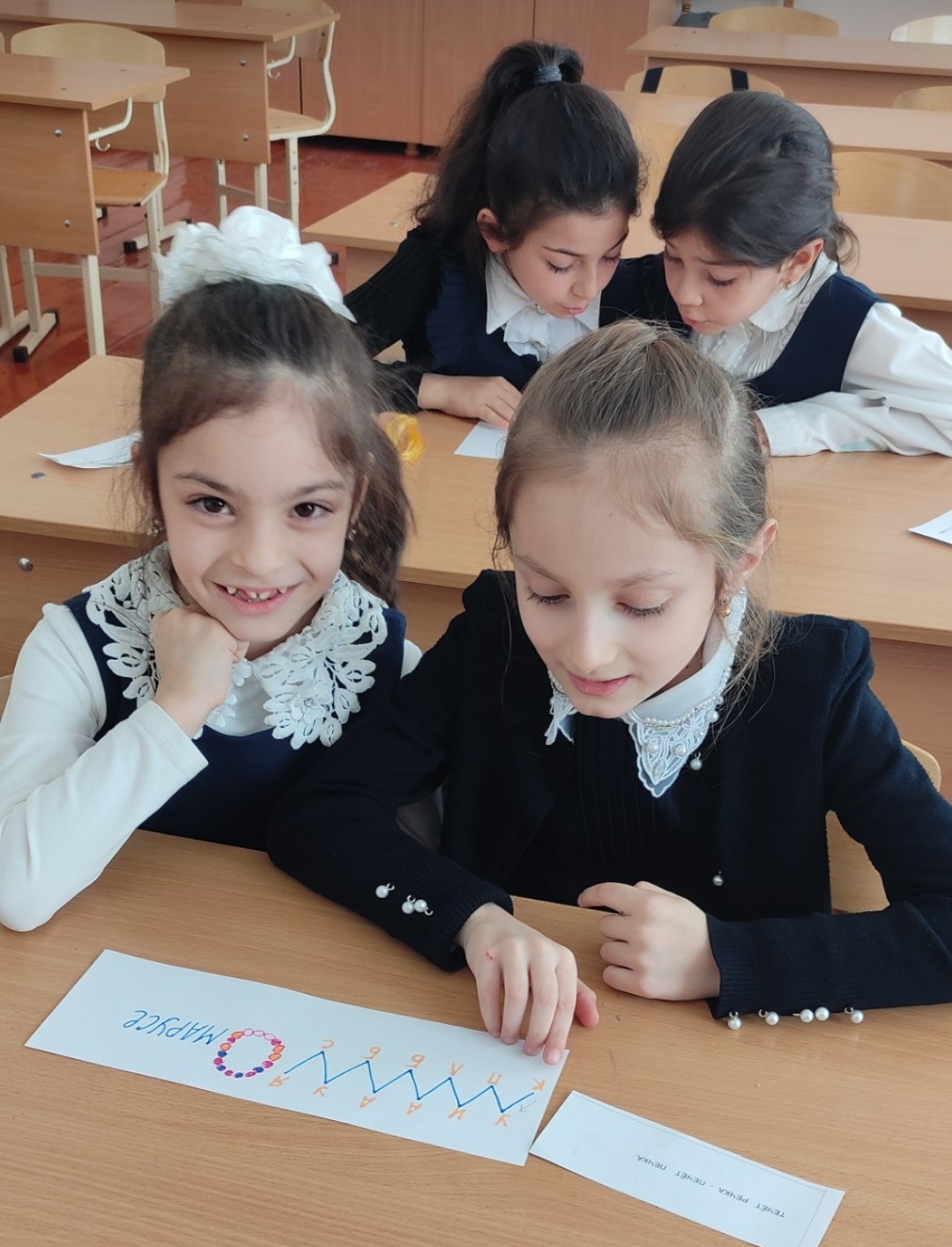 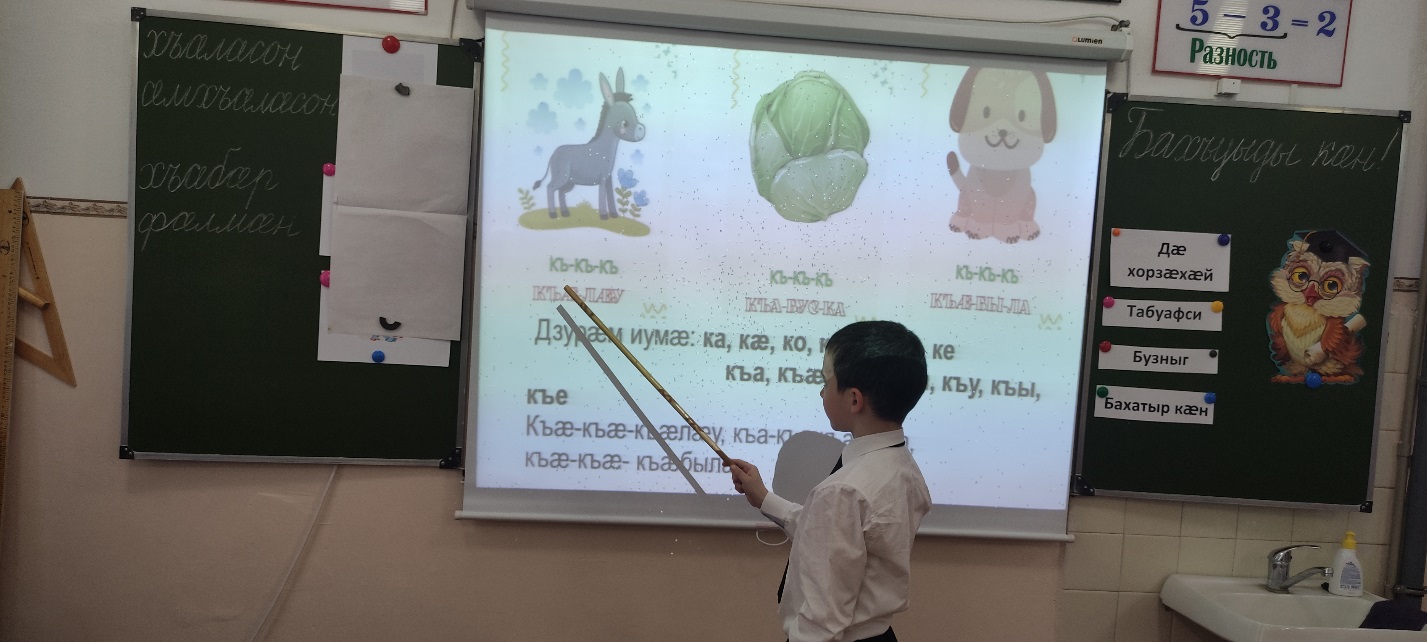 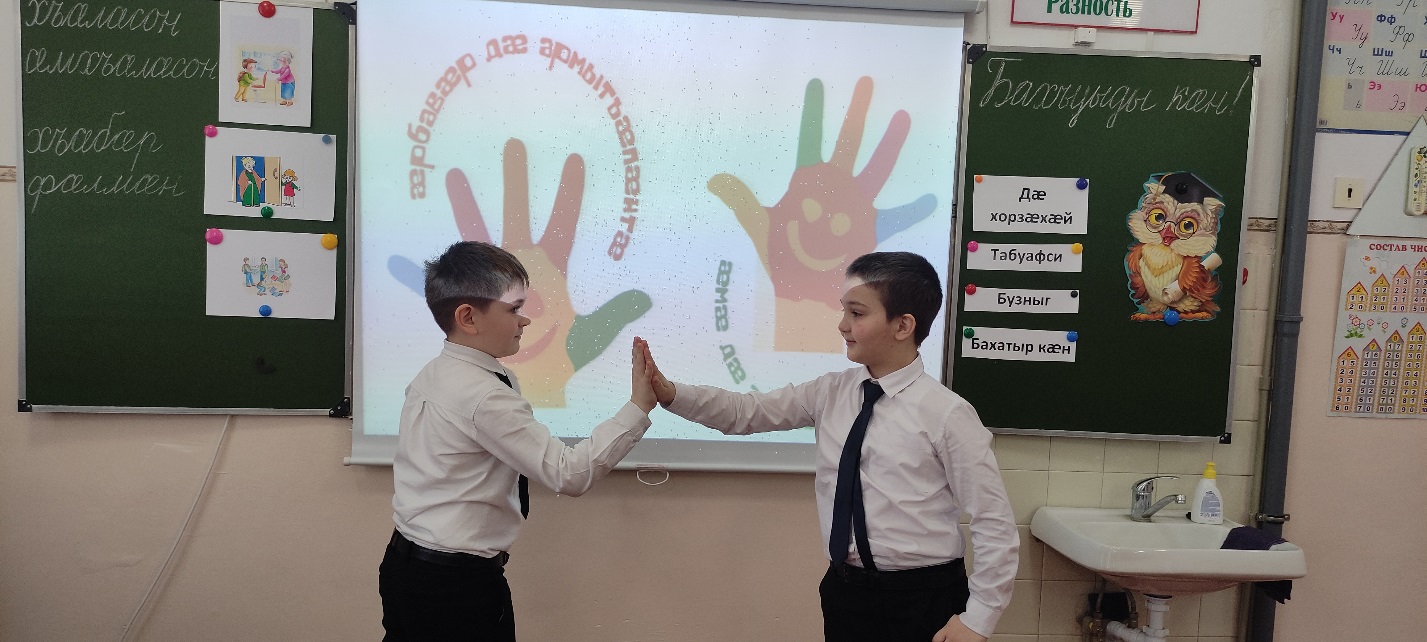 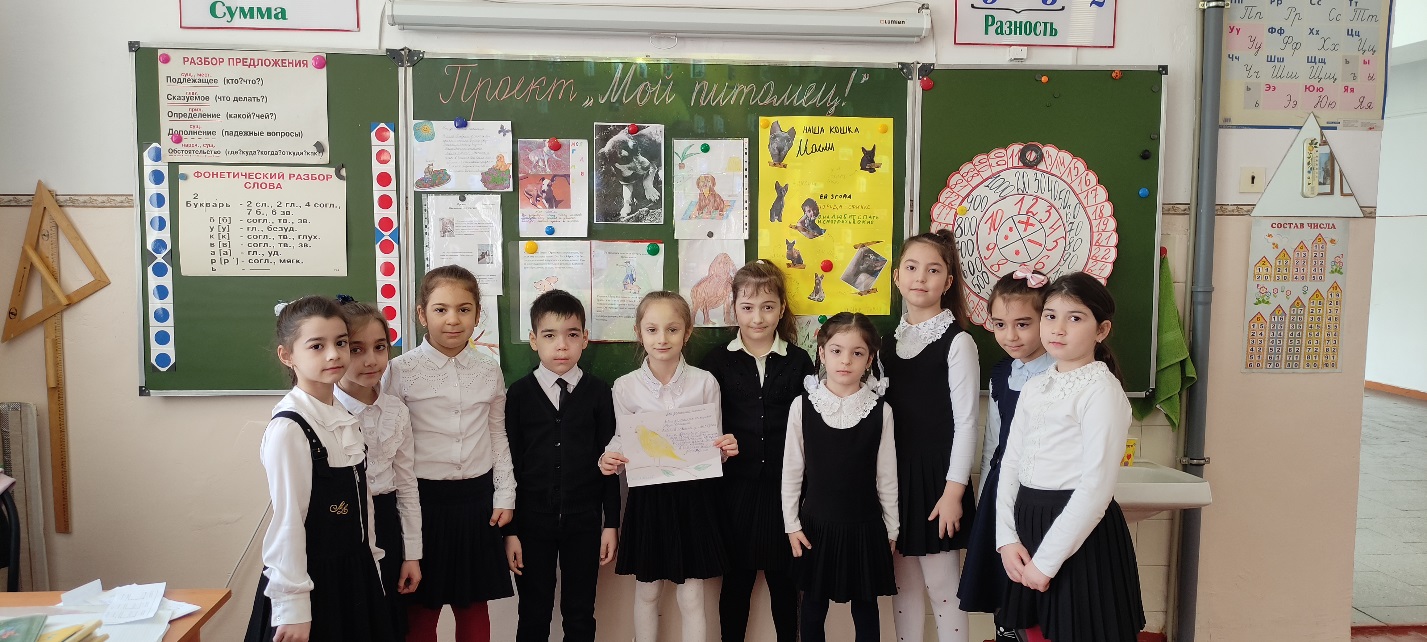 Кто сам ко всем лицом,к тому и добрые люди не спиной.Почитай старших—сам будешь стар.Кстати промолчать, что большое слово сказать.Все, что прекрасно – нравственно.Живи смирнее, так всем будет милее.Доброе семя — добрый и всход.Делая зло, на добро не надейся.Жесток нрав не будет прав.Дома, как хочу, а в людях, как велят.  мæнгард   хитрый  сайæгойобманщик  хæларзæрдæ добрый  æргомоткрытый  æзæсгомбессовестныйуæзданскромныйæфсæрмыгæнагстеснительныйæфсармдзинадсовестливость, стыдливостьЦы?                            Цæй?   Цæм?           голлаг голла     ыг-джфыранкфыран    ык-чбулкъ булч       ыкъ-чъ